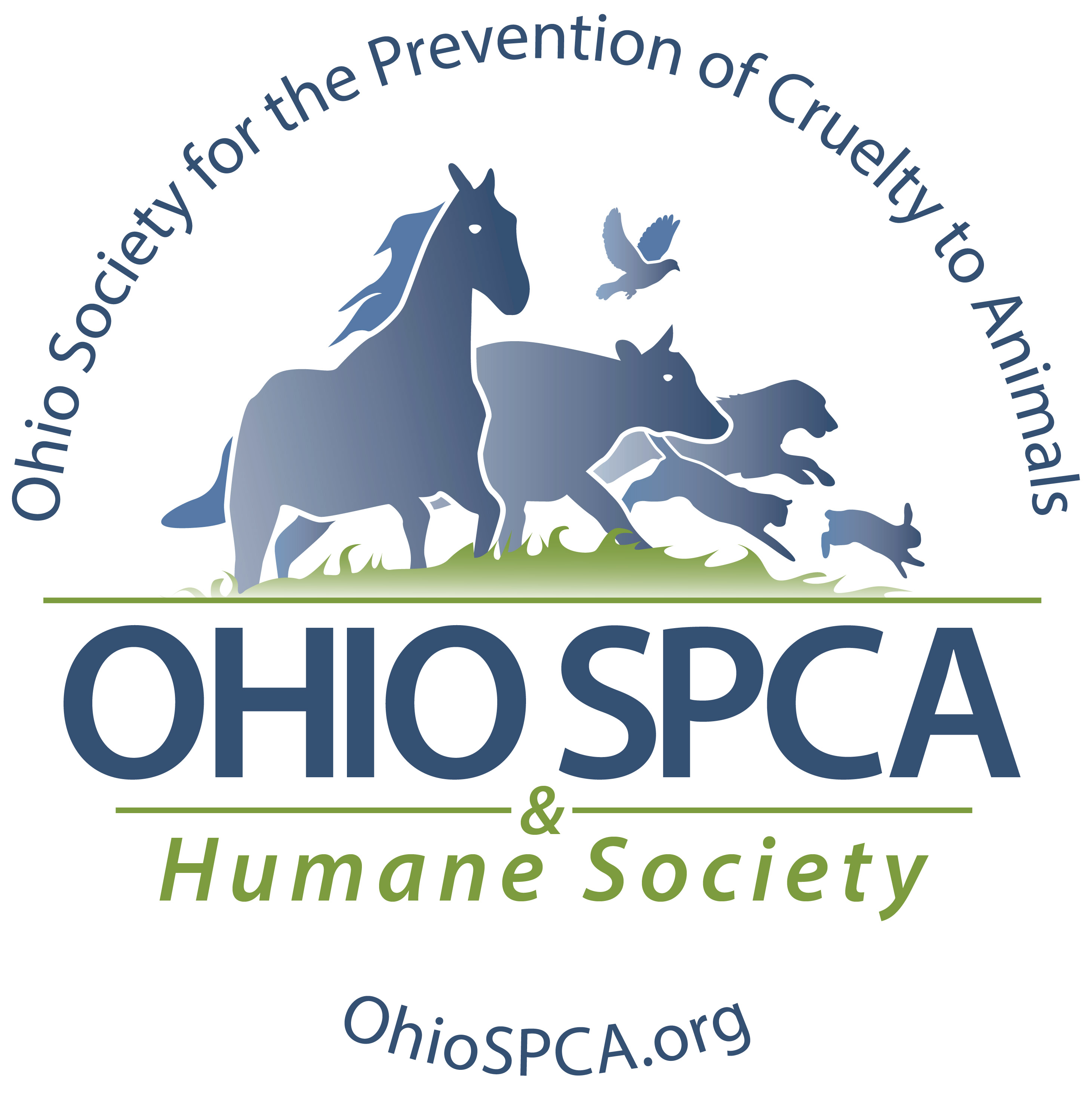 Adoption Application*Incomplete Applications will not be accepted*Date: _____________________Name: ________________________________________________	Birth Date: _____/_____/_____ Address: ______________________________________ City: __________________ State:_____ Zip: ____________ County: __________                  How long at this address? __________________	 Own	 Rent 	 Live with Parents   Previous Address:  __________________________________________________________________________________________________If you currently rent OR live with parents, please give us the name of your Landlord or Parents and phone number: __________________________________________________________Cell Phone: ______________________                   Work Phone: _________________________Email: _____________________________________________________	Driver’s License #: ____________________Employer: __________________________________   Employer Address: _____________________________________________________Are you currently a student?   Yes	 No	If yes, school: __________________________________________________________Your Household consists of:   # in Household: __________The activity level in your home:     Quiet          Active      HecticDo you have a fenced in yard?                                                  Yes   NoDoes any member of your family have allergies to animals?   Yes   NoIf yes, please describe: ________________________________________________________________________Are you planning to move any time soon?	 Yes   NoIf yes, when and where do you plan to move? _____________________________________________________If yes, what will you do with your new pet? _______________________________________________________PLEASE TELL US ABOUT YOUR PET HISTORY	Please check one:    First-time pet owner	Had pets growing up	Have pets nowPets CURRENTLY in your household:Please tell us about your PREVIOUS pets (last 5 years):Name of your Current Veterinarian: __________________________________________	Phone #: _____________________Name of any Previous/Other Veterinarians: _____________________________________             Phone #: _____________________________ (Initials) I give permission for Ohio SPCA/HS to contact my veterinarian to verify care of present/past pets in my home.Reason for adopting: (Circle all that apply)Family CompanionCompanion to other animalGuard/Security/ProtectionGiftHuntingMouserOther: _______________Where will you keep your pet? (Circle all that apply)             House             GarageCrate/CagePatioFenced YardChainedIndoor CatOutdoor CatOther:_____________Your time at home:    Rarely (sleep only)	At home when not at work	Home all day (someone is there)How many hours per day will your pet spend alone:	Weekdays __________	Weekends ___________Have you ever adopted from the Ohio SPCA or Humane Society?   	 Yes   NoHave you ever surrendered a pet to an animal shelter?			 Yes   No              If yes, why? ______________________________________	When? _____________________________________List any behaviors problems you consider NOT acceptable: ____________________________________________________Do you understand that an animal is a lifetime commitment for 10+ years?           Yes     NoDo you understand that declawing a cat after adoption is a breach of contract andWILL result in 1) seizure of the cat, and 2) a monetary fine?                                  Yes     NoAre you willing to give your pet at least 6 months to adjust to its new home?        Yes     No	Have you ever lost a pet due to an accident?		                                            Yes     NoIf yes, explain: __________________________________________Many rescue animals have unknown medical histories.Are you prepared to provide and pay for any medical treatment that may occur in the future?   Yes     No	 How much do you anticipate spending on veterinary care for this pet per year?Please circle one:	Less than $100	$100-$250	$250-$500	Over $500How much do you anticipate spending on food, litter, treats/toys, grooming, etc. for this pet per month? Please circle one:	Less than $20	$20 $50	Over $50Are you willing to have a representative from the Ohio SPCA/HS visit your home?                    Yes     NoHave you ever been convicted of a crime involving domestic violence, sexual assault, child abuse, or animal cruelty?   Yes    NoCompleting this form in no way obligates you to adopt and animal.I hereby certify that the information on this application is true.Adopter Signature: ______________________________________________	Date:_______________________________Revised 9/2016; 7/2017Name of Person in HouseholdDate of BirthName AND Type of PetSpayed/NeuteredShots up to date      Kept WhereTime OwnedAge123       Name AND Type of PetSpayed/NeuteredKept WhereReason you no longer have pet1.2.3.